Шаблоны документов для реализации программы наставничества в организацииПриказ о внедрении целевой модели наставничества 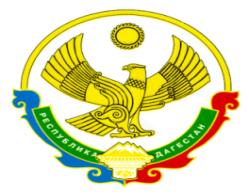 РЕСПУБЛИКА ДАГЕСТАНМУНИЦИПАЛЬНОЕ КАЗЕННОЕ ОБЩЕОБРАЗОВАТЕЛЬНОЕ УЧРЕЖДЕНИЕ
«Тлярошская средняя общеобразовательная школа»368452  РД, Чародинский район, с.Тлярош, ул.Тлярошская, эл.адрес: tlyrosh-shkola54@mail.ruП Р И К А ЗОт 12 апреля 2023 года 	№ 29О внедрении целевой модели наставничестваНа основании Распоряжения Минпросвещения России от 25.12.2019 N Р-145 "Об утверждении методологии (целевой модели) наставничества обучающихся для организаций, осуществляющих образовательную деятельность по общеобразовательным, дополнительным общеобразовательным и программам среднего профессионального образования, в том числе с применением лучших практик обмена опытом между обучающимися", с целью достижения результата показателя регионального проекта «Современная школа» национального проекта «Образование» «Не менее 70% обучающихся общеобразовательных организаций вовлечены в различные формы сопровождения и наставничества»,ПРИКАЗЫВАЮ:Внедрить в МКОУ «Тлярошская СОШ» целевую модель наставничества.Назначить	координатором внедрения	целевой	модели наставничества Хизрибегов Гасан Хабибулаевич, директор МКОУ «Тлярошская СОШ» Назначить	куратором (кураторами) внедрения	целевой	модели наставничества Гаджимахатова Сабрина Гитиновасовна, заместитель директора по УВРУтвердить:«дорожную карту» реализации целевой модели наставничества в МКОУ «Тлярошская СОШ» на 2023 год, 2023 – 2024 учебный год (Приложение 1);Положение о наставничестве в МКОУ «Тлярошская СОШ» на 2023 – 2024 гг. (Приложение 2);Программу целевой модели наставничества в МКОУ «Тлярошская СОШ» (Приложение 3).Контроль за исполнением настоящего приказа возложить на ФИО,  должность.Директор МКОУ «Тлярошская СОШ»                Хизрибегов Г,Х, 	Исполнитель:«Дорожная карта» реализации целевой модели наставничества в МКОУ «Тлярошская СОШ»  на 20223 год, 2023 – 2024 учебный годПоложение о наставничестве РЕСПУБЛИКА ДАГЕСТАНМУНИЦИПАЛЬНОЕ КАЗЕННОЕ ОБЩЕОБРАЗОВАТЕЛЬНОЕ УЧРЕЖДЕНИЕ
«Тлярошская средняя общеобразовательная школа»368452  РД, Чародинский район, с.Тлярош, ул.Тлярошская, эл.адрес: tlyrosh-shkola54@mail.ruПОЛОЖЕНИЕО НАСТАВНИЧЕСТВЕ В МКОУ «Тлярошская СОШ»  в 2023 -2024 гг.Общие положенияНастоящее Положение о наставничестве в МКОУ «Тлярошская СОШ»  (далее - положение) разработано в соответствии с Федеральным законом от 29.12.2012 г. № 273- ФЗ «Об образовании в Российской Федерации» (с изменениями и дополнениями), во исполнение постановления Министерства просвещения РФ от 25 декабря 2019 года № Р-145 «Об утверждении методологии (целевой модели) наставничества      обучающихся      для    организаций,     осуществляющих	деятельность по общеобразовательным, дополнительным общеобразовательным программам и программам среднего профессионального образования, в том числе с применением лучших практик обмена опытом между обучающимися».Целевая модель наставничества МКОУ «Тлярошская СОШ»  (далее школа), осуществляющая образовательную деятельность по общеобразовательным, дополнительным общеобразовательным программам (далее - целевая модель наставничества) разработана в целях достижения результатов федеральных и региональных проектов "Современная школа", "Молодые профессионалы (Повышение конкурентоспособности профессионального образования)"  и  "Успех  каждого  ребенка" национального проекта "Образование".Настоящее положение устанавливает правовой статус наставника и наставляемого, регламентирует взаимоотношения между участниками образовательных отношений в деятельности наставничества.Основные понятия и терминыНаставничество - универсальная технология передачи опыта, знаний, формирования навыков, компетенций, метакомпетенций и ценностей через неформальное взаимообогащающее общение, основанное на доверии и партнерстве.Форма наставничества - способ реализации целевой модели через организацию работы наставнической пары или группы, участники которой находятся в заданной обстоятельствами ролевой ситуации, определяемой основной деятельностью и позицией участников.Программа наставничества - комплекс мероприятий и формирующих их действий, направленный на организацию взаимоотношений наставника и наставляемого в конкретных формах для получения ожидаемых результатов.Наставляемый - участник программы наставничества, который через взаимодействие с наставником и при его помощи и поддержке решает конкретные жизненные, личные и профессиональные задачи, приобретает новый опыт и развивает новые навыки и компетенции.Наставник - участник программы наставничества, имеющий успешный опыт в достижении жизненного, личностного и профессионального результата, готовый и компетентный поделиться опытом и навыками, необходимыми для стимуляции и поддержки процессов самореализации и самосовершенствования наставляемого.Координатор - сотрудник школы, осуществляющей деятельность по общеобразовательным, дополнительным общеобразовательным программам, который отвечает за организацию программы наставничества.Куратор - сотрудник организации, осуществляющей деятельность по общеобразовательным, дополнительным общеобразовательным программам и программам среднего профессионального образования, либо организации из числа ее партнеров, который отвечает за разработку проекта программы в соответствии с выбранной формой, формирование наставнических пар в своей форме и реализацию наставнического цикла. Целевая модель наставничества - система условий, ресурсов и процессов, необходимых для реализации программ наставничества в школе.Благодарный выпускник - выпускник школы, который ощущает эмоциональную связь с ней, чувствует признательность и поддерживает личными ресурсами (делится опытом, мотивирует обучающихся и педагогов, инициирует и развивает эндаумент, организует стажировки и т.д.).Цели и задачи наставничестваЦелью наставничества в школе является максимально полное раскрытие потенциала личности наставляемого, необходимое для успешной личной и профессиональной самореализации в современных   условиях   неопределенности,   а   также   создание   условий   для   формирования эффективной   системы   поддержки,   самоопределения   и   профессиональной   ориентации   всех обучающихся,   педагогических   работников   (далее   -   педагоги)   разных   уровней   образования   и молодых специалистов МКОУ «Тлярошская СОШ».3.2 Основными задачами школьного наставничества являются:разработка и реализация мероприятий дорожной карты внедрения целевой модели;разработка и реализация программ наставничества;реализация кадровой политики, в том числе: привлечение, обучение и контроль за деятельностью наставников, принимающих участие в программе наставничества;инфраструктурное	и	материально-техническое	обеспечение	реализации программ наставничества;осуществление персонифицированного учета обучающихся, молодых специалистов и педагогов, участвующих в программах наставничества;проведение	внутреннего	мониторинга	реализации	и	эффективности программ наставничества в школе;формирования баз данных программ наставничества и лучших практик;обеспечение условий для повышения уровня профессионального мастерства педагогических работников, задействованных в реализации целевой модели наставничества, в формате непрерывного образования.Организационные основы наставничестваШкольное наставничество организуется на основании приказа директора школы.Руководство деятельностью наставничества осуществляет куратор, заместитель директора школы по учебно – воспитательной работе.Координатор и кураторы целевой модели наставничества назначается приказом директора школы.Реализация наставнической программы происходит через работу координатора и кураторов с двумя базами: базой наставляемых и базой наставников.Формирование баз наставников и наставляемых осуществляется директором школы, координатором, куратором, педагогами, классными руководителями и иными лицами школы, располагающими информацией о потребностях педагогов и подростков - будущих участников программы.Наставляемым могут быть обучающиеся:проявившие выдающиеся способности;демонстрирующие неудовлетворительные образовательные результаты;с ограниченными возможностями здоровья;попавшие в трудную жизненную ситуацию;имеющие проблемы с поведением;не принимающие участие в жизни школы, отстраненных от коллектива.Наставляемыми могут быть педагоги:молодые специалисты;находящиеся в состоянии эмоционального выгорания, хронической усталости;находящиеся в процессе адаптации на новом месте работы;желающие	овладеть	современными	программами,	цифровыми	навыками,	ИКТ компетенциями и т.д.Наставниками могут быть:обучающиеся, мотивированные помочь сверстникам в образовательных, спортивных, творческих и адаптационных вопросах;педагоги и специалисты, заинтересованные в тиражировании личного педагогического опыта и создании продуктивной педагогической атмосферы;родители обучающихся – активные участники родительских советов;выпускники, заинтересованные в поддержке своей школы;сотрудники предприятий, заинтересованные в подготовке будущих кадров;успешные	предприниматели	или	общественные	деятели,	которые	чувствуют потребность передать свой опыт;ветераны педагогического труда.База наставляемых и база наставников может меняться в зависимости от  потребностей  школы в целом и от потребностей участников образовательных отношений: педагогов, учащихся и  их родителей (законных представителей).  Участие наставника и наставляемых в целевой модели основывается на добровольном согласии. Для участия в программе заполняются согласия на обработку персональных данных от совершеннолетних участников программы и согласия от родителей (законных представителей) несовершеннолетних наставляемых и наставников. Формирование наставнических пар / групп осуществляется после знакомства с программами наставничества. Формирование наставнических пар / групп осуществляется на добровольной основе и утверждается приказом директора школы. С наставниками, приглашенными из внешней среды составляется договор о сотрудничестве на безвозмездной основе.Реализация целевой модели наставничества.Для успешной реализации целевой модели наставничества, исходя из образовательных потребностей школы в целевой модели наставничества рассматриваются формы наставничества. (Например, «Ученик – ученик», «Учитель – учитель», «Учитель – ученик» и тд)Представление программ наставничества по формам на  педагогическом совете.Этапы комплекса мероприятий по реализации взаимодействия наставник - наставляемый: Проведение первой, организационной, встречи наставника и наставляемого.Проведение второй, пробной рабочей, встречи наставника и наставляемого.Проведение встречи-планирования рабочего процесса в рамках программы наставничества с наставником и наставляемым.Регулярные встречи наставника и наставляемого.Проведение заключительной встречи наставника и наставляемого.Реализация целевой модели наставничества осуществляется в течение календарного года.Количество встреч наставник и наставляемый определяют самостоятельно при приведении встречи – планировании.Мониторинг и оценка результатов реализации программы наставничества.6.1 Мониторинг процесса реализации программ наставничества понимается как система сбора, обработки, хранения и использования информации о программе наставничества и/или отдельных ее элементах.6.2 Мониторинг программы наставничества состоит из двух основных этапов:оценка качества процесса реализации программы наставничества;оценка мотивационно-личностного, компетентностного, профессионального роста участников, динамика образовательных результатов.Сравнение изучаемых личностных характеристик участников программы наставничества проходит на "входе" и "выходе" реализуемой программы.Мониторинг проводится куратором и наставниками два раза за период наставничества: промежуточный и итоговый.В ходе проведения мониторинга не выставляются отметки.Обязанности наставника:Знать требования законодательства в сфере образования, ведомственных нормативных актов, Устава МКОУ «Тлярошская СОШ», определяющих права и обязанности.Разработать совместно с наставляемым план наставничества.Помогать наставляемому осознать свои сильные и слабые стороны и определить векторы развития.Формировать наставнические отношения в условиях доверия, взаимообогащения и открытого диалога.Ориентироваться на близкие, достижимые для наставляемого цели, но обсуждает с ним долгосрочную перспективу и будущее.Предлагать свою помощь в достижении целей и желаний наставляемого, и указывает на риски и противоречия.Не навязывать наставляемому собственное мнение и позицию, но стимулирует развитие у наставляемого своего индивидуального видения.Оказывать наставляемому личностную и психологическую поддержку, мотивирует, подталкивает и ободряет его.Личным примером развивать положительные качества наставляемого, корректировать его поведение в школе, привлекать к участию в общественной жизни коллектива, содействовать развитию общекультурного и профессионального кругозораПодводить итоги наставнической программы, с формированием отчета о проделанной работе с предложениями и выводами.Права наставника:Вносить на рассмотрение администрации школы предложения по совершенствованию работы, связанной с наставничеством.Защищать профессиональную честь и достоинство.Знакомиться с жалобами и другими документами, содержащими оценку его работы, давать по ним объяснения.Проходить обучение с использованием федеральных программы, программ Школы наставничества.Получать психологическое сопровождение.Участвовать в школьных, региональных и всероссийских конкурсах наставничества.Обязанности наставляемого:Знать требования законодательства в сфере образования, ведомственных нормативных актов, Устава МКОУ «Тлярошская СОШ», определяющих права и обязанности.Разработать совместно с наставляемым план наставничества.Выполнять этапы реализации программы наставничества.Права наставляемого:Вносить на рассмотрение администрации школы предложения по совершенствованию работы, связанной с наставничеством.Выбирать самому наставника из предложенных кандидатур.Рассчитывать на оказание психологического сопровождения.Участвовать в школьных, региональных и всероссийских конкурсах наставничества.Защищать свои интересы самостоятельно и (или) через представителя.Механизмы мотивации и поощрения наставников.Мероприятия по популяризации роли наставника.Организация и проведение фестивалей, форумов, конференций наставников на школьном уровне.Выдвижение лучших наставников на конкурсы и мероприятия на муниципальном, региональном и федеральном уровнях.Проведение	конкурсов профессионального	мастерства	"Наставник года", «Лучшая пара», "Наставник + ".Создание специальной рубрики "Наши наставники" на школьном сайте.Создание на сайте методической копилки с программами наставничества.Доска почета «Лучшие наставники».Награждение школьными грамотами "Лучший наставник"Благодарственные письма родителям наставников из числа обучающихся.Предоставлять наставникам возможности принимать участие в формировании предложений, касающихся	развития	школы.Документы, регламентирующие наставничествоК документам, регламентирующим деятельность наставников, относятся:Положение о наставничестве в МКОУ «Тлярошская СОШ»Приказ директора школы о внедрении целевой модели наставничества;Целевая модель наставничества в МКОУ «Тлярошская СОШ»  Дорожная карта внедрения системы наставничества в МКОУ «Тлярошская СОШ»  . Приказ о назначение координатора и кураторов внедрения Целевой модели наставничества МКОУ «Тлярошская СОШ». Приказ	об	организации	«Школы наставников» с утверждением программ и графиков обучения наставников.Приказ «Об утверждении наставников и наставнических пар/групп».Приказ «О проведении итогового мероприятия в рамках реализации целевой модели наставничества». Программа целевой модели наставничества. РЕСПУБЛИКА ДАГЕСТАНМУНИЦИПАЛЬНОЕ КАЗЕННОЕ ОБЩЕОБРАЗОВАТЕЛЬНОЕ УЧРЕЖДЕНИЕ
«Тлярошская средняя общеобразовательная школа»368452  РД, Чародинский район, с.Тлярош, ул.Тлярошская, эл.адрес: tlyrosh-shkola54@mail.ruПРОГРАММА ЦЕЛЕВОЙ МОДЕЛИ НАСТАВНИЧЕСТВА В МКОУ «Тлярошская СОШ»Пояснительная записка.Настоящая целевая модель наставничества в МКОУ «Тлярошская СОШ», осуществляющего образовательную деятельность по общеобразовательным, дополнительным общеобразовательным программам (далее - целевая модель наставничества) разработана в целях достижения результатов федеральных и региональных проектов  "Современная школа", "Молодые профессионалы (Повышение  конкурентоспособности  профессионального образования)" и "Успех каждого ребенка" национального проекта "Образование".Целью внедрения целевой модели наставничества является максимально полное раскрытие потенциала личности наставляемого, необходимое для успешной личной и профессиональной самореализации в современных условиях неопределенности, а также создание условий для формирования эффективной системы поддержки, самоопределения и профессиональной ориентации всех обучающихся, педагогических работников (далее - педагоги) разных уровней образования и молодых специалистов МКОУ «Тлярошская СОШ». Создание целевой модели наставничества в МКОУ «Тлярошская СОШ» позволит решить задачу адаптации учителей на рабочем месте, учитывать потребности молодых педагогов, предупреждать отток кадров, а также создавать условия для помощи всем педагогам, имеющим профессиональный дефицит.В программе используются следующие понятия и термины.Наставничество - универсальная технология передачи опыта, знаний, формирования навыков, компетенций, метакомпетенций и ценностей через неформальное взаимообогащающее общение, основанное на доверии и партнерстве.Форма наставничества - способ реализации целевой модели через организацию работы наставнической пары или группы, участники которой находятся в заданной обстоятельствами ролевой ситуации, определяемой основной деятельностью и позицией участников.Программа наставничества - комплекс мероприятий и формирующих их действий, направленный на организацию взаимоотношений наставника и наставляемого в  конкретных формах для получения ожидаемых результатов.Наставляемый - участник программы наставничества, который через взаимодействие с наставником и при его помощи и поддержке решает конкретные жизненные, личные и профессиональные задачи, приобретает новый опыт и развивает новые навыки и компетенции. В конкретных формах наставляемый может быть определен термином "обучающийся".Наставник - участник программы наставничества, имеющий успешный опыт в достижении жизненного, личностного и профессионального результата, готовый и компетентный поделиться опытом и навыками, необходимыми для стимуляции и поддержки процессов самореализации и самосовершенствования наставляемого.Координатор - сотрудник организации, осуществляющей деятельность по общеобразовательным, дополнительным общеобразовательным программам и программам среднего профессионального образования, либо организации из числа ее партнеров, который отвечает за организацию программы наставничества.Куратор - сотрудник организации, осуществляющей деятельность по общеобразовательным, дополнительным общеобразовательным программам и программам среднего профессионального образования, либо организации из числа ее партнеров, который отвечает за разработку проекта программы в соответствии с выбранной формой, формирование наставнических пар в своей форме и реализацию наставнического цикла. Целевая модель наставничества - система условий, ресурсов и процессов, необходимых для реализации программ наставничества в образовательных организациях.Методология наставничества - система концептуальных взглядов, подходов и методов, обоснованных научными исследованиями и практическим опытом, позволяющая понять и организовать процесс взаимодействия наставника и наставляемого.Активное слушание - практика, позволяющая точнее понимать психологические состояния, чувства, мысли собеседника с помощью особых приемов участия в беседе, таких как активное выражение собственных переживаний и  соображений,  уточнения,  паузы и т.д. Применяется, в частности, в наставничестве, чтобы установить доверительные отношения между наставником и наставляемым.Буллинг - проявление агрессии, в том числе физическое насилие, унижение, издевательства в отношении обучающегося образовательной организации со стороны других обучающихся и/или учителей. Одна из современных разновидностей буллинга - кибербуллинг, травля в социальных сетях.Метакомпетенции - способность формировать у себя новые навыки и компетенции самостоятельно, а не только манипулировать полученными извне знаниями и навыками.Тьютор - специалист в области педагогики, который помогает обучающемуся определиться с индивидуальным образовательным маршрутом.Благодарный выпускник - выпускник образовательной организации, который ощущает эмоциональную связь с ней, чувствует признательность и поддерживает личными ресурсами (делится опытом, мотивирует обучающихся и педагогов, инициирует и развивает эндаумент, организует стажировки и т.д.).Школьное сообщество (сообщество образовательной организации) - сотрудники данной образовательной организации, обучающиеся, их родители, выпускники и любые другие субъекты, которые объединены стремлением внести свой вклад в развитие организации и совместно действуют ради этой цели.Нормативные основы целевой модели наставничества.Нормативные правовые акты международного уровня.Конвенция о правах ребенка, одобренная Генеральной Ассамблеей ООН 20 ноября 1989 г., ратифицированной Постановлением ВС СССР от 13 июня 1990 г. N 1559- 1.Всеобщая Декларация добровольчества, принятая на XVI Всемирной конференции Международной ассоциации добровольческих усилий (IAVE, Амстердам, январь, 2001 год).Резолюция Европейского парламента 2011/2088(INI) от 1 декабря 2011 г. "О предотвращении преждевременного оставления школы".Нормативные правовые акты Российской Федерации.Конституция Российской Федерации.Федеральный закон от 29 декабря 2012 г. N 273-ФЗ "Об образовании в Российской Федерации".Стратегия развития волонтерского движения в России, утвержденная на заседании Комитета Государственной Думы Российской Федерации по делам молодежи (протокол N 45 от 14 мая 2010 г.).Основы государственной молодежной политики Российской Федерации на период  до 2025 года, утвержденные распоряжением Правительства Российской Федерации от 29 ноября 2014 г. N 2403-р.Стратегия  развития  воспитания  в  Российской  Федерации  до  2025   года  (утвержденная распоряжением Правительства Российской Федерации от 29 мая 2015 г.   N 996-р).Гражданский кодекс Российской Федерации.Трудовой кодекс Российской Федерации.Федеральный закон от 11 августа 1995 г. N 135-ФЗ "О благотворительной деятельности    и благотворительных организациях"Федеральный закон от 19 мая 1995 г. N 82-ФЗ "Об общественных объединениях".Федеральный закон от 12 января 1996 г. N 7-ФЗ "О некоммерческих организациях".Распоряжение министерства образования Российской Федерации № Р-145 от 25 декабря 2019 г. «Об утверждении методологии (целевой) модели наставничества обучающихся для организаций, осуществляющих образовательную деятельность по общеобразовательным, дополнительным общеобразовательным и программам среднего профессионального образования, в том числе с применением лучших практик обмена опытом между обучающимися».Указ Президента Российской Федерации Владимира Путина от 21.07.2020 № 474 «Указ о национальных целях развития России до 2030 года».Письмо Министерства просвещения Российской Федерации от 04.08.2020 года «О внедрении примерной программы воспитания».Указ Президента Российской Федерации от 2 марта 2018 г. № 94 «Об учреждении знака отличия «За наставничество» [Электронный ресурс]. – Режим доступа: https://www.garant.ru/products/ipo/prime/doc/71791182/.Нормативные правовые акты МКОУ «Тлярошская СОШ»Устав Программа развития Отчет о результатах самообследования деятельности Положение о педагогическом советеПоложение о методическом советеЗадачи целевой модели наставничества МКОУ «Тлярошская СОШ»Разработка и реализация мероприятий «дорожной карты» внедрения целевой модели.Разработка и реализация программ наставничества.Реализация кадровой политики, в том числе: привлечение, обучение и контроль за деятельностью наставников, принимающих участие в программе наставничества.Инфраструктурное и материально-техническое обеспечение реализации программ наставничества.Осуществление персонифицированного учета обучающихся, молодых специалистов и педагогов, участвующих в программах наставничества.Проведение внутреннего мониторинга реализации и эффективности программ наставничества в школе.Формирования баз данных Программы наставничества и лучших практик.Обеспечение условий для повышения уровня профессионального мастерства педагогических работников, задействованных в реализации целевой модели наставничества, в формате непрерывного образования.4.  Ожидаемые результаты внедрения целевой модели наставничества (примеры, выберите или добавьте нужные вам)Измеримое улучшение показателей, обучающихся в образовательной, культурной, спортивной сферах и сфере дополнительного образования.Улучшение психологического климата в образовательной организации как среди обучающихся, так и внутри педагогического коллектива, связанное с выстраиванием долгосрочных и психологически комфортных коммуникаций на основе партнерства.Плавный «вход» молодого учителя и специалиста в целом в профессию, построение продуктивной среды в педагогическом коллективе на основе взаимообогащающих отношений начинающих и опытных специалистов.Адаптация учителя в новом педагогическом коллективе.Измеримое улучшение личных показателей эффективности педагогов и сотрудников школы, связанное с развитием гибких навыков и метакомпетенций.Рост мотивации к учебе и саморазвитию учащихся.Снижение показателей неуспеваемости учащихся.Практическая реализация концепции построения индивидуальных образовательных траекторий.Рост числа обучающихся, прошедших профориентационные мероприятия.Формирование осознанной позиции, необходимой для выбора образовательной траектории и будущей профессиональной реализации.Формирования активной гражданской позиции школьного сообщества.	Рост информированности о перспективах самостоятельного выбора векторов творческого развития, карьерных и иных возможностях.	Повышение уровня сформированности ценностных и жизненных позиций и ориентиров.	Снижение	конфликтности	и	развитые	коммуникативных	навыков,	для горизонтального и вертикального социального движения.	Увеличение доли учащихся, участвующих в программах развития талантливых обучающихся.	Снижение проблем адаптации в (новом) учебном коллективе: психологические, организационные и социальные.	Включение	в	систему	наставнических	отношений	детей	с	ограниченными возможностями здоровья.Структура управления реализацией целевой модели наставничества Кадровая система реализации целевой модели наставничества В Целевой модели наставничества выделяются следующие главные роли:Наставляемый – участник программы, который через взаимодействие с наставником и при его помощи и поддержке решает конкретные жизненные задачи, личные и профессиональные, приобретает новый опыт и развивает новые навыки и компетенции.Наставник – участник программы, имеющий успешный опыт в достижении жизненного результата, личностного  и  профессионального,  способный  и  готовый  поделиться этим  опытом  и  навыками,  необходимыми  для  поддержки   процессов   самореализации и самосовершенствования наставляемого.Координатор – сотрудник образовательной организации, который отвечает за разработку и реализацию программы наставничества в организации в целом. организацию всего цикла программы наставничества.Куратор – сотрудник образовательной организации, организует реализацию программы наставничества согласно выбранным формам. Реализация наставнической программы происходит через работу куратора с двумя базами: базой наставляемых и базой наставников. Формирование этих баз осуществляется директором школы, куратором, педагогами, классными руководителями и иными лицами школы, располагающими информацией о потребностях педагогов и подростков - будущих участников программы.Формирование базы наставляемых:из числа обучающихся:проявивших выдающиеся способности;демонстрирующий неудовлетворительные образовательные результаты;с ограниченными возможностями здоровья;попавших в трудную жизненную ситуацию;имеющих проблемы с поведением;не принимающих участие в жизни школы, отстраненных от коллективаиз числа педагогов:молодых специалистов;находящихся в состоянии эмоционального выгорания, хронической усталости;находящихся в процессе адаптации на новом месте работы;желающими	овладеть	современными	программами,	цифровыми навыками, ИКТ компетенциями и т.д.Формирование базы наставников из числа:обучающихся, мотивированных помочь сверстникам в образовательных, спортивных, творческих и адаптационных вопросах;педагогов и специалистов, заинтересованных в тиражировании личного педагогического опыта и создании продуктивной педагогической атмосферы;родителей обучающихся – активных участников родительских или управляющих советов;выпускников, заинтересованных в поддержке своей школы;сотрудников предприятий, заинтересованных в подготовке будущих кадров;успешных предпринимателей или общественных деятелей, которые чувствуют потребность передать свой опыт;ветеранов педагогического труда.База наставляемых и база наставников может меняться в зависимости  от потребностей школы в целом и от потребностей участников образовательных отношений: педагогов, учащихся и их родителей (законных представителей).Этапы реализации целевой модели наставничества в МКОУ «Тлярошская СОШ»Формы наставничества в МКОУ «Тлярошская СОШ»Для	успешной	реализации	целевой	модели	наставничества	предусматривается выделение 5 возможных форм наставничества. Исходя из образовательных потребностей  МКОУ «Тлярошская СОШ» выбраны следующие формы наставничества:  «Учитель – учитель».Форма наставничества «Учитель – учитель».Цель: разносторонняя поддержка для успешного закрепления на месте работы молодого специалиста, повышение его профессионального потенциала и уровня и поддержка нового сотрудника при смене его места работы, а также создание комфортной профессиональной среды внутри образовательной организации, позволяющей реализовывать актуальные педагогические задачи на высоком уровне.Задачи:Способствовать формированию потребности заниматься анализом результатов своей профессиональной деятельности.Развивать интерес к методике построения и организации результативного учебного процесса.Ориентировать начинающего педагога на творческое использование передового педагогического опыта в своей деятельности.Прививать молодому специалисту интерес к педагогической деятельности в целях его закрепления в образовательной организации.Ускорить процесс профессионального становления педагога.Результат:Высокий уровень включенности молодых специалистов и новых педагогов в педагогическую работу и культурную жизнь образовательной организации.Усиление уверенности в собственных силах и развитие личного творческого и педагогического потенциала.Улучшение психологического климата в образовательной организации.Повышение уровня удовлетворенности в собственной работой и улучшение психоэмоционального состояния специалистов.Рост числа специалистов, желающих продолжить свою работу в данном коллективе образовательного учреждения.Качественный рост успеваемости и улучшение поведения в подшефных наставляемых классах и группах.Сокращение числа конфликтов с педагогическим и родительским сообществами.Рост числа собственных профессиональных работ (статей, исследований, методических практик молодого специалиста и т. д.)Характеристика участников формы наставничества «Учитель – учитель»Возможные варианты программы наставничества «Учитель – учитель»Схема реализации формы наставничества «Учитель – учитель»Характеристика участников формы наставничества «Учитель – учитель»Мониторинг и оценка результатов реализации программы наставничестваМониторинг процесса реализации программ наставничества понимается как система сбора, обработки, хранения и использования информации о программе наставничества и/или отдельных ее элементах.Организация систематического мониторинга программ наставничества дает возможность четко представлять, как происходит процесс  наставничества,  какие происходят изменения во взаимодействиях наставника с наставляемым (группой наставляемых), а также какова динамика развития наставляемых и удовлетворенности наставника своей деятельностью.Мониторинг программы наставничества состоит из двух основных этапов:оценка качества процесса реализации программы наставничества;оценка мотивационно-личностного, компетентностного, профессионального роста участников, динамика образовательных результатов.Мониторинг и оценка качества процесса реализации программы наставничестваЭтап 1. Первый этап мониторинга направлен на изучение (оценку) качества реализуемой программы наставничества, ее сильных и слабых сторон, качества совместной работы пар или групп "наставник-наставляемый".Мониторинг помогает, как выявить соответствие условий организации программы наставничества требованиям и принципам модели, так и отследить важные показатели качественного изменения образовательной организации, реализующей программу наставничества, динамику показателей социального благополучия внутри образовательной организации, профессиональное развитие педагогического коллектива в практической и научной сферах.Цели мониторинга:оценка качества реализуемой программы наставничества;оценка эффективности и полезности программы как инструмента повышения социального и профессионального благополучия внутри образовательной организации и сотрудничающих с ней организаций или индивидов.Задачи мониторинга:сбор и анализ обратной связи от участников (метод анкетирования);обоснование требований к процессу реализации программы наставничества, к личности наставника;контроль хода программы наставничества;описание	особенностей	взаимодействия	наставника	и	наставляемого	(группы наставляемых);определение условий эффективной программы наставничества;контроль показателей социального и профессионального благополучия.Оформление результатов.По результатам опроса в рамках первого этапа мониторинга будет предоставлен SWOT- анализ реализуемой программы наставничества. Сбор данных для построения SWOT-анализа осуществляется посредством анкеты.Анкета содержит открытые вопросы, закрытые вопросы, вопросы с оценочным параметром. Анкета учитывает особенности требований к трем формам наставничества. SWOT-анализ проводит координатор программы.Для оценки соответствия условий организации программы наставничества требованиям модели и программ, по которым она осуществляется, принципам, заложенным  в модели и программах, а также современным подходам и технологиям,  используется  анкета куратора. Результатом успешного мониторинга будет аналитика реализуемой программы наставничества, которая позволит выделить ее сильные и слабые стороны, изменения качественных и количественных показателей социального и профессионального благополучия, расхождения между ожиданиями и реальными результатами участников программы наставничества.9.2 Мониторинг	и оценка влияния программ на всех участниковЭтап 2.	Второй этап мониторинга позволяет оценить: мотивационно-личностный профессиональный рост участников программы наставничества; развитие  метапредметных  навыков и  уровня вовлеченности обучающихся образовательную деятельность;	качество изменений в освоении обучающимися образовательных программ;	динамику образовательных результатов с учетом эмоционально-личностных, интеллектуальных,     мотивационных     и     социальных  черт участников.Основываясь на результатах данного этапа, можно  выдвинуть  предположение  о наличии положительной динамики влияния программ наставничества на повышение активности и заинтересованности участников в образовательной и профессиональной деятельности, о снижении уровня тревожности в коллективе, а также о наиболее рациональной и эффективной стратегии дальнейшего формирования пар "наставник- наставляемый".Процесс мониторинга влияния программ на всех участников включает два подэтапа, первый из которых осуществляется до входа в программу наставничества, а второй - по итогам прохождения программы.Цели мониторинга влияния программ наставничества на всех участников.Глубокая оценка изучаемых личностных характеристик участников программы.Оценка динамики характеристик образовательного процесса (оценка качества изменений в освоении обучающимися образовательных программ).Анализ и необходимая корректировка сформированных стратегий образования пар "наставник-наставляемый".Задачи мониторинга:научное	и	практическое	обоснование	требований	к	процессу	организации программы наставничества, к личности наставника;экспериментальное	подтверждение	необходимости	выдвижения	описанных	в целевой модели требований к личности наставника;определение условий эффективной программы наставничества;анализ эффективности предложенных стратегий образования пар и внесение корректировок во все этапы реализации программы в соответствии с результатами;сравнение характеристик образовательного процесса на "входе" и "выходе" реализуемой программы;сравнение изучаемых личностных характеристик (вовлеченность, активность, самооценка, тревожность и др.) участников программы наставничества на "входе" и "выходе" реализуемой программы.10. Механизмы мотивации и поощрения наставниковК числу лучших мотивирующих наставника факторов можно отнести  поддержку системы наставничества на школьном, общественном, муниципальном и государственном уровнях; создание среды, в которой наставничество воспринимается как почетная миссия, где формируется ощущение причастности к большому и важному делу, в котором наставнику отводится ведущая роль.Мероприятия по популяризации роли наставника:Организация и проведение фестивалей, форумов, конференций наставников на школьном уровне.Выдвижение	лучших	наставников	на	конкурсы	и	мероприятия	на муниципальном, региональном и федеральном уровнях.Проведение школьного конкурса профессионального мастерства "Наставник года", «Лучшая пара», «Наставник+";Награждение школьными грамотами "Лучший наставник"Благодарственные письма родителям наставников из числа обучающихся.Предоставлять наставникам возможности принимать участие в формировании предложений, касающихся развития школы. Приказ о назначении наставников и формировании наставнических парРЕСПУБЛИКА ДАГЕСТАНМУНИЦИПАЛЬНОЕ КАЗЕННОЕ ОБЩЕОБРАЗОВАТЕЛЬНОЕ УЧРЕЖДЕНИЕ
«Тлярошская средняя общеобразовательная школа»368452  РД, Чародинский район, с.Тлярош, ул.Тлярошская, эл.адрес: tlyrosh-shkola54@mail.ruПРИКАЗОт       12 апреля 2023 г.                                                                                                № 29 О назначении наставников и формировании наставнических парВ соответствии  с «дорожной картой» реализации целевой модели наставничества в  МКОУ «Тлярошская СОШ»   на 2023 год,  2023 – 2024 учебный год, утвержденной приказом директора от «12»  апреля  2023г.ПРИКАЗЫВАЮНазначить наставником  Багаудинова Мадинат Абдурахмановна Сформировать следующую наставническую пару:Багаудинова М.А. – Магомедова З.М. Куратор наставнической пары Гаджимахатова С.Г.Поддерживать наставническую пару в разработке собственных дорожных карт, коррекции и отслеживании результатов.Отслеживать реализацию плана дорожной карты.Отчитываться координатору о реализации цикла наставнической работы.Контроль за исполнением приказа оставляю за собой.Директор МКОУ «Тлярошская СОШ»                                                              Хизрибегов Г.Х. №НаименованиеэтапаМероприятияСодержание деятельностиСрокиОтветственные1.Подготовка условий для запуска программы наставничестваИзучение и систематизация имеющихся материалов по проблеме наставничестваИзучение Распоряжения Министерства просвещения Российской Федерации № Р-145 от 25 декабря 2019 г. «Об утверждении методологии (целевой) модели наставничества обучающихся для	организаций,		осуществляющих образовательную	деятельность	по общеобразовательным,			дополнительным общеобразовательным и программам среднего профессионального образования, в том числе с применением лучших практик обмена опытом между обучающимися».Подготовка системных папок по проблеме наставничества.Ознакомление с шаблонами документов для реализации целевой модели.1.Подготовка условий для запуска программы наставничестваПодготовка нормативной базы реализации целевой модели наставничества в _________Издание приказа «Внедрение целевой модели наставничества в ______Разработка и утверждение Положения о наставничестве в _______Разработка и утверждение Целевой модели наставничества в ________Разработка и утверждение «дорожной карты» внедрения системы наставничества в _______Назначение координатора и кураторов внедрения Целевой модели наставничества _____ (изданиеприказа).Выбор форм и программ наставничества исходя из потребностей школы1. Проведение мониторинга по выявлению предварительных запросов от потенциальных наставляемых и о заинтересованных в наставничестве аудитории внутри школы.Выбор форм и программ наставничества исходя из потребностей школы2. Проведение административного совещания по вопросам реализации целевой модели наставничества. Выбор форм и программнаставничества.Выбор форм и программ наставничества исходя из потребностей школыСформировать банк программ по выбранным формам наставничества. (Например, «Ученик – ученик», «Учитель – учитель», «Учитель – ученик» и тд)Информирование родителей,педагогов, обучающихся о возможностях и целях целевой модели наставничестваПроведение педагогического совета.Проведение родительских собраний.Проведение ученической конференции.Проведение классных часов.Информирование на сайте школы.Информирование внешней среды.(все вместе или на выбор)2.Формирование базы наставляемыхСбор данных о наставляемыхПроведение	анкетирования	среди обучающихся/педагогов желающих принять участие в программе наставничества.Сбор согласий на обработку персональных данных от совершеннолетних участников программы и согласия от родителей (законных представителей)	несовершеннолетних наставляемых.Сбор дополнительной информации о запросах наставляемых обучающихся от третьих лиц:классный руководитель, психолог, соцработник, родители.Сбор дополнительной информации о запросах наставляемых педагогов из личных дел, анализа методической работы, рекомендаций аттестаций, анализа анкет профстандарта.Проведение мероприятия по выявлению желающих быть в роли наставляемых. Формированиебазы наставляемыхФормирование базы данных наставляемых из числа педагогов.Формирование базы данных наставляемых из числа обучающихся.3.Формирование базы наставниковСбор данных о наставникахПроведение анкетирования среди потенциальных наставников, желающих принять участие в программе наставничества.Сбор согласий на сбор и обработку персональных данных.3.Формирование базы наставниковСбор данных о наставниках3. Проведение мероприятия (круглый стол) для информирования и вовлечения потенциальныхнаставников.3.Формирование базы наставниковФормированиебазы наставниковФормирование базы данных наставников из числа педагогов.Формирование базы данных наставников из числа обучающихся.4.Отбор и обучение наставниковВыявление наставников, входящих	в	базу потенциальныхнаставников1. Провести анализ базы наставников и выбрать подходящих для конкретной формы. 4.Отбор и обучение наставниковОбучение наставников	для работы		снаставляемыми1.  Подготовить	методические	материалы	для обучения наставников и их сопровождения.4.Отбор и обучение наставниковОбучение наставников	для работы		снаставляемыми2.  Издать   приказ	об	организайии	«Школынаставников»   с	утверждение	программ	и графиков обучения наставников.4.Отбор и обучение наставниковОбучение наставников	для работы		снаставляемыми3. Организовать «Школу наставников» и провестиобучение.5.Формирование наставнических пар / группОтбор наставников и наставляемыхАнализ заполненных анкет потенциальных наставников и сопоставление данных с анкетами наставляемых.Организация групповой встречи наставников и наставляемых.Проведение анкетирования на предмет предпочитаемого	наставника/наставляемого после завершения групповой встречи.Анализ анкет групповой встречи и соединение наставников и наставляемых в пары/ группы.5.Формирование наставнических пар / группЗакрепление наставнических пар /групп1.  Издание	приказа	«Об	утверждениинаставнических пар/групп».5.Формирование наставнических пар / группЗакрепление наставнических пар /групп2. Составление планов индивидуального развитиянаставляемых,	индивидуальные	траектории обучения.5.Формирование наставнических пар / группЗакрепление наставнических пар /групп3. Организация психологического сопровождения наставляемым, не сформировавшим пару или группу (при необходимости), продолжить поискнаставника.6.Организация и осуществление работы наставнических пар /группОрганизация комплексапоследовательных встреч наставников и наставляемыхПроведение первой, организационной, встречи наставника и наставляемого.Проведение второй, пробной рабочей, встречи наставника и наставляемого.Проведение встречи-планирования рабочего процесса в рамках программы наставничества с наставником и наставляемым.Регулярные встречи наставника и наставляемого.Проведение заключительной встречи наставника и наставляемого.6.Организация и осуществление работы наставнических пар /группОрганизацияАнкетирование. Форматы анкет обратной связи длятекущего контроля достижения планируемых результатовнаставникамипромежуточной оценки7.Завершение наставничестваОтчеты по итогам наставнической программыПроведение	мониторинга	личной удовлетворенности участием в программе наставничества.Проведение мониторинга качества реализации программы наставничества.Мониторинг и оценка влияния программ на всех участников.7.Завершение наставничестваМотивация и поощрения наставниковПриказ о поощрении участников наставнической деятельности.Благодарственные письма партнерам.Издание	приказа		«О	проведении	итогового мероприятия	в	рамках		реализации		целевоймодели наставничества»7.Завершение наставничестваМотивация и поощрения наставниковПубликация	результатов		программы наставничества,		лучших	наставников, информации на сайтах школы и организаций- партнеров.Проведение	школьного/регионального	конкурса профессионального мастерства "Наставник года", "Лучшая пара ".Уровни структурыНаправления деятельности.Региональный орган управления образованиемОсуществление государственного управление в сфере образования.Принятие решение о внедрении целевой модели наставничества;Обеспечивает организацию инфраструктуры и материально-техническое обеспечение программ наставничества.Региональный институт повышения квалификацииОрганизационная, методическая, экспертно- консультационная, информационная и просветительская поддержка участников внедрения целевой модели наставничества.Контроль за реализацией мероприятий по внедрению целевой модели наставничества;Выработка предложений по совместному использованию инфраструктуры в целях внедрения целевой модели наставничества.Содействие распространению и внедрению лучших наставнических практик различных форм и ролевых моделей для обучающихся, педагогов и молодых специалистов Содействие привлечению к реализации наставнических программ образовательных организаций; предприятий и организаций; государственных бюджетных учреждений культуры и спорта; юридических и физических лиц и т.д.Школа / ПООРазработка и утверждение комплекта нормативных документов, необходимых для внедрения целевой модели наставничества Разработка и реализация мероприятий дорожной карты внедрения целевой модели. Реализация программ наставничества.Назначение	координатора и кураторов	внедрения целевой модели наставничества.Инфраструктурное и материально-техническое обеспечение реализации программ наставничества.Координатор м кураторыФормирование базы наставников и наставляемых.Организация обучения наставников (в том числе привлечение экспертов для проведения обучения).Контроль процедуры внедрения целевой модели наставничества.Контроль проведения программ наставничества.Участие в оценке вовлеченности в различные формы наставничества.Решение организационных вопросов, возникающих в процессе реализации модели.Мониторинг результатов эффективности реализации целевой модели наставничества.Наставники Реализация наставнического цикла.  ЭтапыМероприятияРезультатПодготовка условий	для запуска программы наставничестваСоздание благоприятных условий для запуска программы.Сбор предварительных запросов от потенциальных наставляемых.Выбор	аудитории для поиска наставников.Информирование и выбор форм наставничества.На внешнем контуре: информационная работа, направленная на привлечение внешних ресурсов к реализации программы.Дорожная карта реализации наставничества.Пакет документов.Формирование базы наставляемыхВыявление конкретных проблем обучающихся школы, которые можно решить с помощью наставничества.Сбор и систематизация запросов от потенциальных наставляемых.Формированная база наставляемых с картой запросов.Формирование базы наставниковРабота с внутренним контуром включает действия по формированию базы из числа:обучающихся, мотивированных помочь сверстникам в образовательных, спортивных,творческих и адаптационных вопросах (например, участники кружков по интересам,театральных или музыкальных групп, проектных классов, спортивных секций);педагогов, заинтересованных	в тиражировании личного педагогического опыта и создании продуктивной педагогической атмосферы;родителей обучающихся – активных участников родительских или управляющих советов,организаторов досуговой деятельности в образовательной организации и другихпредставителей родительского сообщества с выраженной гражданской позицией.Работа с внешним контуром на данном этапе включает действия по формированию базынаставников из числа:выпускников, заинтересованных в поддержке своей школы;сотрудников региональных предприятий, заинтересованных в подготовке будущихкадров (возможно пересечение с выпускниками);успешных предпринимателей или общественных деятелей, которые чувствуютпотребность передать свой опыт;представители других  организаций, с которыми есть партнерские связи.Формирование базы наставников, которые потенциально могут участвовать как в текущей программе наставничества, так и в будущем.Отбор и обучение наставниковВыявление наставников, входящих в базу потенциальных наставников, подходящих для конкретной программы.Обучение наставников для работы с наставляемыми.Заполнены анкеты	в письменной свободной форме всеми потенциальными наставниками.Собеседование	с наставникамиПрограмма обучения.ОрганизацияходанаставническойпрограммыЗакрепление	гармоничных	и продуктивных отношений в наставнической паре/группе так,чтобы	они были максимально комфортными, стабильными и результативными для обеих сторон.Работа в каждой паре/группе включает:встречу-знакомство,пробную рабочую встречу,встречу-планирование,комплекс последовательных встреч,итоговую встречу.Мониторинг:сбор обратной связи от наставляемых для мониторинга динамики влияния программы на наставляемых;сбор обратной связи от наставников, наставляемых	и кураторов для мониторинга эффективности реализации программы.Завершение программы наставничестваПодведение итогов работы каждой пары/группы.Подведение итогов программы школы.Публичное подведение итогов и популяризация практик.Собраны лучшие наставнические практики. Поощрение наставников.НаставникНаставникНаставляемыйНаставляемыйНаставникНаставникМолодой специалистПедагогОпытный педагог, имеющий профессиональные		успехи (победитель	различных профессиональных конкурсов, автор учебных пособий и материалов, ведущий вебинаров и семинаров).Педагог, склонный к активной общественной работе, лояльный участник педагогического и школьного сообществ.Педагог, обладающий лидерскими, организационными	и коммуникативными навыками,хорошо развитой эмпатией.Опытный педагог, имеющий профессиональные		успехи (победитель	различных профессиональных конкурсов, автор учебных пособий и материалов, ведущий вебинаров и семинаров).Педагог, склонный к активной общественной работе, лояльный участник педагогического и школьного сообществ.Педагог, обладающий лидерскими, организационными	и коммуникативными навыками,хорошо развитой эмпатией.Имеет малый опыт работы (от 0 до 3 лет),испытывающий трудности	с организациейучебного процесса, с взаимодействием с обучающимися, другимипедагогами, родителями.Специалист, находящийся		в процессе	адаптации на	новом	месте работы,		которому необходимо получать представление		о традициях, особенностях, регламенте				и принципах образовательной организации.Типы наставниковТипы наставниковИмеет малый опыт работы (от 0 до 3 лет),испытывающий трудности	с организациейучебного процесса, с взаимодействием с обучающимися, другимипедагогами, родителями.Педагог, находящийся	в состоянии эмоционального выгорания, хронической усталости.Наставник -консультантНаставник	-предметникИмеет малый опыт работы (от 0 до 3 лет),испытывающий трудности	с организациейучебного процесса, с взаимодействием с обучающимися, другимипедагогами, родителями.Педагог, находящийся	в состоянии эмоционального выгорания, хронической усталости.Создает комфортные условия		для реализации профессиональных качеств,	помогает	с организацией образовательного процесса и с решение конкретных психолого		–педагогичексих	и коммуникативных проблем, контролирует самостоятельнуюработу молодого специалиста	или педагога.Опытный педагог одного и того же предметного направления, что и	молодой учитель, способный осуществлять всестороннюю методическую поддержку преподавания отдельныхдисциплин.Имеет малый опыт работы (от 0 до 3 лет),испытывающий трудности	с организациейучебного процесса, с взаимодействием с обучающимися, другимипедагогами, родителями.Педагог, находящийся	в состоянии эмоционального выгорания, хронической усталости.Формы взаимодействияЦель«Опытный педагог – молодой специалист»Поддержка для приобретения необходимых профессиональных навыков и закрепления на местеработы.Руководитель – молодой специалист»Приобретение профессиональных навыков в работе с класснымколлективом и закрепления на месте работы.«Лидер педагогического сообщества – педагог, испытывающий проблемы»Реализация психоэмоциональной поддержки сочетаемый с профессиональной помощью по приобретению и развитию педагогических талантов и инициатив.«Педагог новатор – консервативный педагог»Помощь в овладении современными программами, цифровыми навыками, ИКТ компетенциями.«Опытный предметник – неопытный предметник»Методическая поддержка по конкретному предмету.Руководитель – молодой специалист»Приобретение профессиональных навыков в работе с класснымколлективом и закрепления на месте работы.Этапы реализации.МероприятияПредставление программ наставничества вформе «Учитель – учитель».Педагогический совет. Методический совет.Проводится отбор наставников из числа активных	и	опытных	педагогов	ипедагогов,	самостоятельно выражающих желание помочь педагогу.Анкетирование.	Использование	базы наставников.Обучение наставников.Проводится при необходимости.Проводится	отбор	педагогов, испытывающий		профессиональные проблемы, проблемы адаптации и желающих добровольно принять участие впрограмме наставничества.Анкетирование.	Листы	опроса. Использование базы наставляемых.Формирование пар, групп.После встреч, обсуждения вопросов.Повышение квалификации наставляемого, закрепление	в	профессии.	Творческаядеятельность. Успешная адаптация.Тестирование.	Проведение	мастер	– классов, открытых уроков.Рефлексия	реализации	формынаставничества.Анализ	эффективности	реализациипрограммы.Наставник	получает	уважаемый	изаслуженный статус.Поощрение на педагогическом совете илиметодический совете школы.НаставникНаставникНаставляемыйНаставляемыйНаставникНаставникМолодой специалистПедагогОпытный педагог, имеющий профессиональные		успехи (победитель	различных профессиональных конкурсов, автор учебных пособий и материалов, ведущий вебинаров и семинаров).Педагог, склонный к активной общественной работе, лояльный участник педагогического и школьного сообществ.Педагог, обладающий лидерскими, организационными	и коммуникативными навыками,хорошо развитой эмпатией.Опытный педагог, имеющий профессиональные		успехи (победитель	различных профессиональных конкурсов, автор учебных пособий и материалов, ведущий вебинаров и семинаров).Педагог, склонный к активной общественной работе, лояльный участник педагогического и школьного сообществ.Педагог, обладающий лидерскими, организационными	и коммуникативными навыками,хорошо развитой эмпатией.Имеет малый опыт работы (от 0 до 3 лет),испытывающий трудности	с организациейучебного процесса, с взаимодействием с обучающимися, другимипедагогами, родителями.Специалист, находящийся		в процессе	адаптации на	новом	месте работы,		которому необходимо получать представление		о традициях, особенностях, регламенте				и принципах образовательной организации.Типы наставниковТипы наставниковИмеет малый опыт работы (от 0 до 3 лет),испытывающий трудности	с организациейучебного процесса, с взаимодействием с обучающимися, другимипедагогами, родителями.Педагог, находящийся	в состоянии эмоционального выгорания, хронической усталости.Наставник -консультантНаставник	-предметникИмеет малый опыт работы (от 0 до 3 лет),испытывающий трудности	с организациейучебного процесса, с взаимодействием с обучающимися, другимипедагогами, родителями.Педагог, находящийся	в состоянии эмоционального выгорания, хронической усталости.Создает комфортные условия		для реализации профессиональных качеств,	помогает	с организацией образовательного процесса и с решение конкретных психолого		–педагогичексих	и коммуникативных проблем, контролирует самостоятельнуюработу молодого специалиста	или педагога.Опытный педагог одного и того же предметного направления, что и	молодой учитель, способный осуществлять всестороннюю методическую поддержку преподавания отдельныхдисциплин.Имеет малый опыт работы (от 0 до 3 лет),испытывающий трудности	с организациейучебного процесса, с взаимодействием с обучающимися, другимипедагогами, родителями.Педагог, находящийся	в состоянии эмоционального выгорания, хронической усталости.